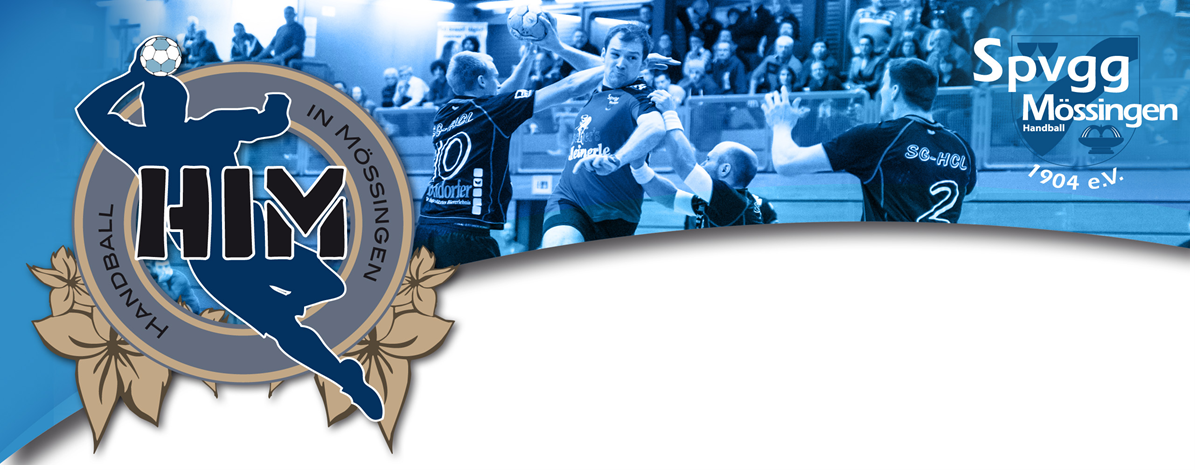 Liebe HIM-Freundinnen und Freunde,diesen Samstag gibt es in der Steinlachhalle Handball satt. Zwischen 10-14 Uhr zeigen die Jungs des Jahrgangs 2006 und jünger im Rahmen der VR-Talentiade was in ihnen steckt. Weiter geht es mit diversen Jugendspielen bis hin zur Männer 3-Partie um 20 Uhr.Eine Empfehlung wert ist sicherlich das Herren 1-Auswärtsspiel am Sonntag um 17 Uhr in Herrenberg, da beide Teams acht Siege vorweisen können und beide den Anschluss nach oben nicht weiter abreißen lassen wollen. Ebenfalls am Sonntag um 18 Uhr treten unsere Landesligadamen auswärts an, beim TV Rottenburg. An dieser Stätte hatte man sich zum Jahresende zwar aus der Pokalrunde verabschiedet, jedoch konnte das Hinspiel mi 33:15 überlegen gewonnen werden. Allerdings war der TV ersatzgeschwächt angetreten, insofern ist auch hier höchste Spannung zu erwarten. Für die Damenmannschaften gibt es übrigens die sehr erfreuliche Nachricht, dass das Trainerteam Jürgen Ulmer und Sabine Wagner ihre Verträge beide frühzeitig verlängert haben.Alle näheren Informationen zum HIM-Wochenende findet ihr auf den nächsten Seiten. Viel Spaß beim Lesen wünschendie Handballerinnen und Handballer aus dem HIMHeimspiele am Samstag 11.02.17mJE6+1	10:00 Uhr 		Spvgg Mössingen	-	HSG BB/Sifi		10:45 Uhr		Spvgg Mössingen	-	SV Magstadt		13:40 Uhr		Spvgg Mössingen	-	SG Ober-/UnterhausenwJC-BL	14:10 Uhr		Spvgg Mössingen	-	TSG ReutlingenmJC-BL	15:30 Uhr		Spvgg Mössingen	-	SG HCLmJB-BL	16:50 Uhr		Spvgg Mössingen	-	SG HCLwJA-BL	18:10 Uhr		Spvgg Mössingen	-	HSG BB/SifiM-KL		20:00 Uhr 		Spvgg Mössingen 3	-	TSG Reutlingen 3Auswärtsspiele am Samstag 11.02.17mJD-KL	12:45 Uhr		Spvgg Mössingen 2	-	TV Großengst. In Eningen		14:30 Uhr		Spvgg Mössingen 2	-	TSV Eningen/A.wJB-BL	15:30 Uhr		Spvgg Renningen	-	Spvgg MössingenAuswärtsspiele am Sonntag 12.02.17mJD-BL	12:00 Uhr		HSG BB/Sifi		-	Spvgg MössingenM-LL		17:00 Uhr		H2Ku Herrenberg 2	-	Spvgg MössingenF-LL		18:00 Uhr		TV Rottenburg		-	Spvgg MössingenHeimspiele am Samstag 11.02.17Das 6er-Team der männlichen E-Jugend macht um 10 Uhr den Anfang mit einem 3-fach Spieltag, der im Rahmen der VR-Talentiade bis 14 Uhr in der Steinlachhalle veranstaltet wird.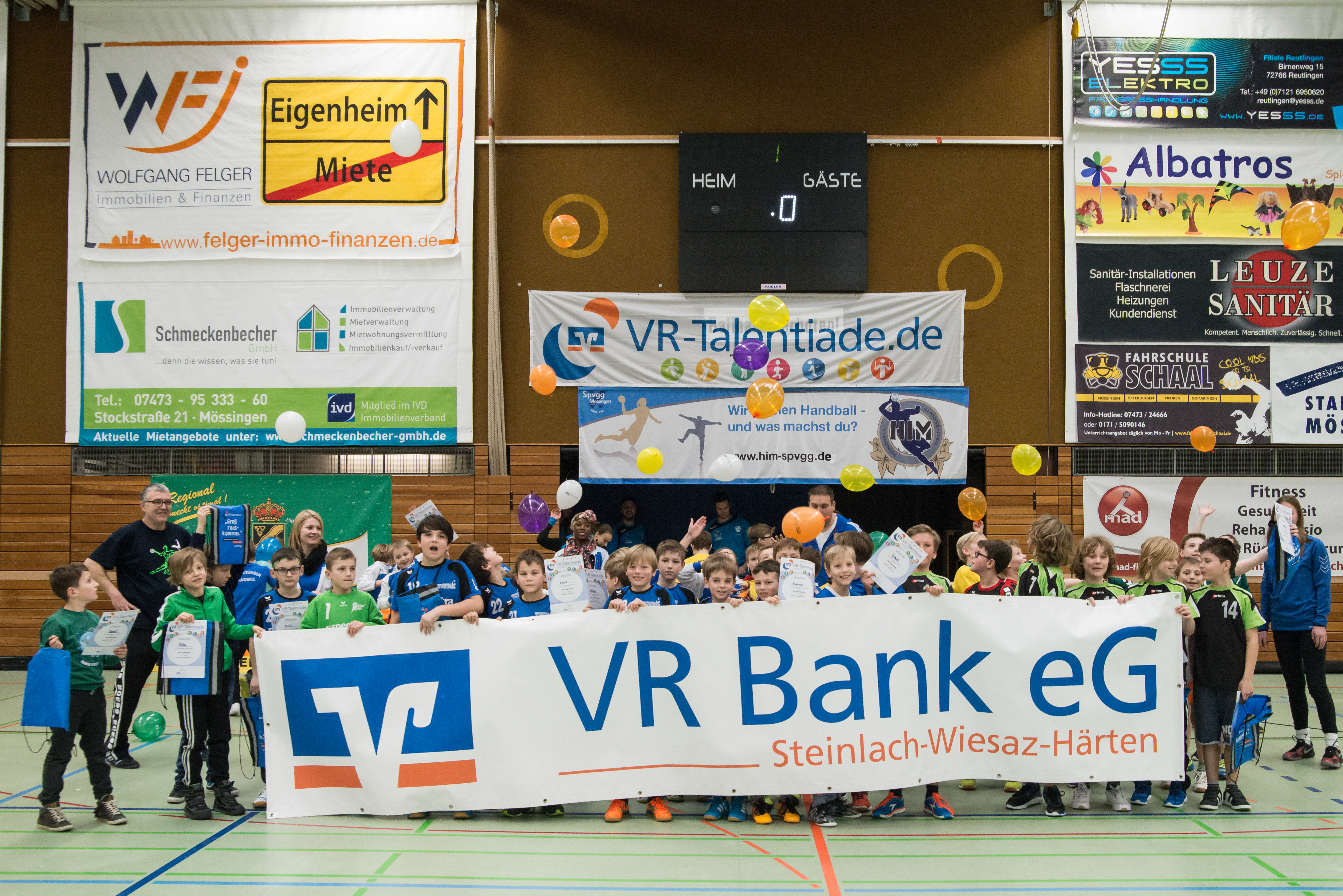 Ab 14:10 Uhr absolvieren die C-Mädels ein Pflichtspiel gegen das Schlusslicht aus Reutlingen. Ein angenehmes Trainingsspiel, bevor es dann beim nächsten Spiel gegen den Tabellenverfolger aus Pfullingen geht.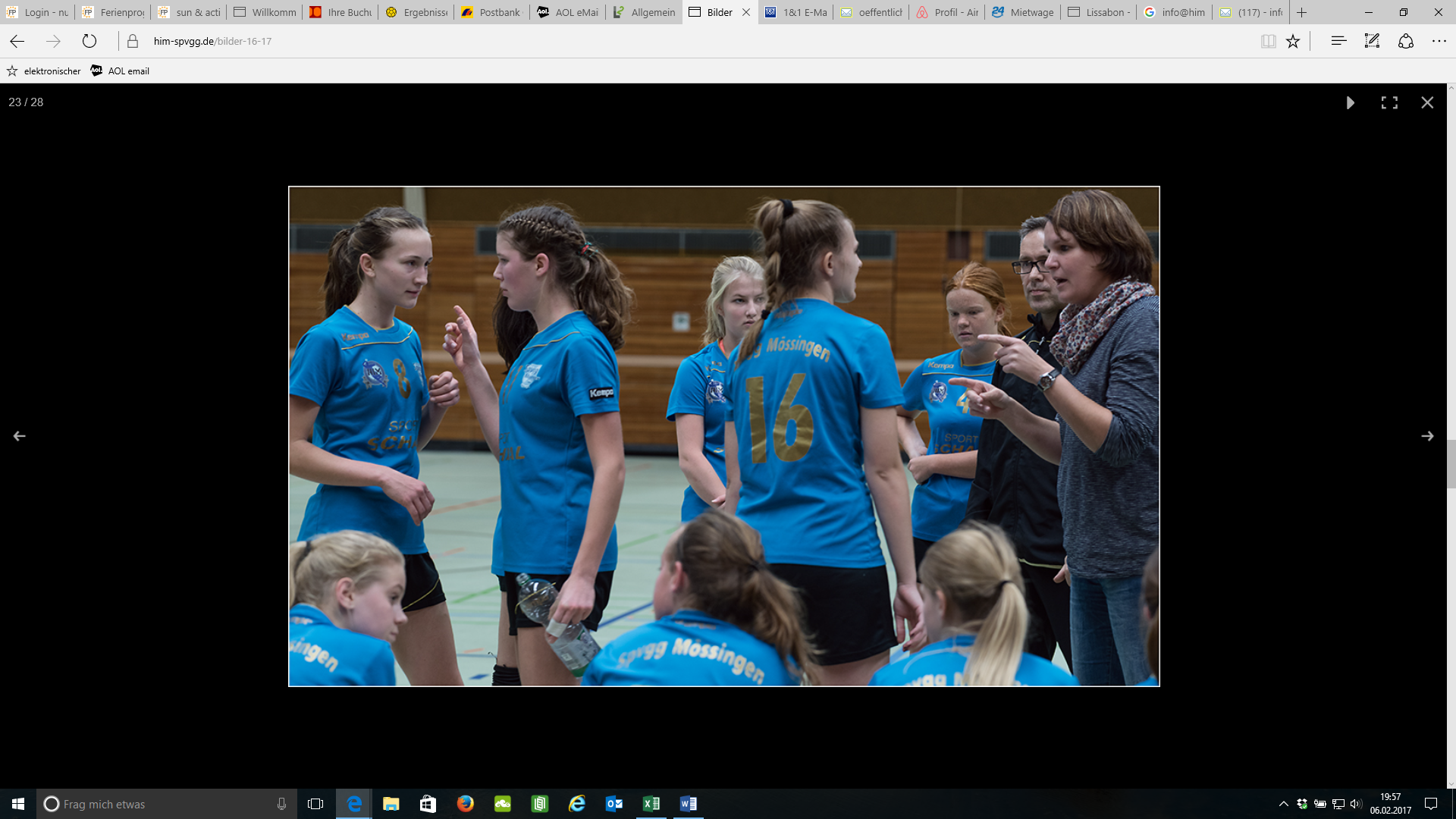 Im Anschluss daran versuchen sich die C-Junioren gegen die SG HCL für ihre Hinspielniederlage zu revanchieren. Nach ihrem Sieg vergangenen Sonntag gegen die Spvgg Renningen ist den Jungs bestimmt wieder alles zuzutrauen.Um 16:50 Uhr heißt es dann für die B-Junioren sich gegen den Tabellenführenden HCL (der sich ganz aktuell gegen das Betzinger Spitzenteam durchsetzen konnte) zu behaupten. Nachdem die Hinrunde mit vier Toren Rückstand verloren wurde, ist dies sicherlich keine ganz aussichtslose Aufgabe.Ab 18:10 Uhr stellen sich die A-Juniorinnen dem Tabellenzweiten aus BB/Sifi, dem man im Hinspiel zwar mit 21:27 unterlegen war, hier jedoch auch noch Potential nach oben sieht.Den Abschluss um 20:00 Uhr machen dann die Männer-3, die seit Monaten ungeschlagen sind und gar nicht mehr wissen, was verlieren ist. Gegen die TSG Reutlingen 3 dürfte dieser Lauf auch noch ein wenig anhalten.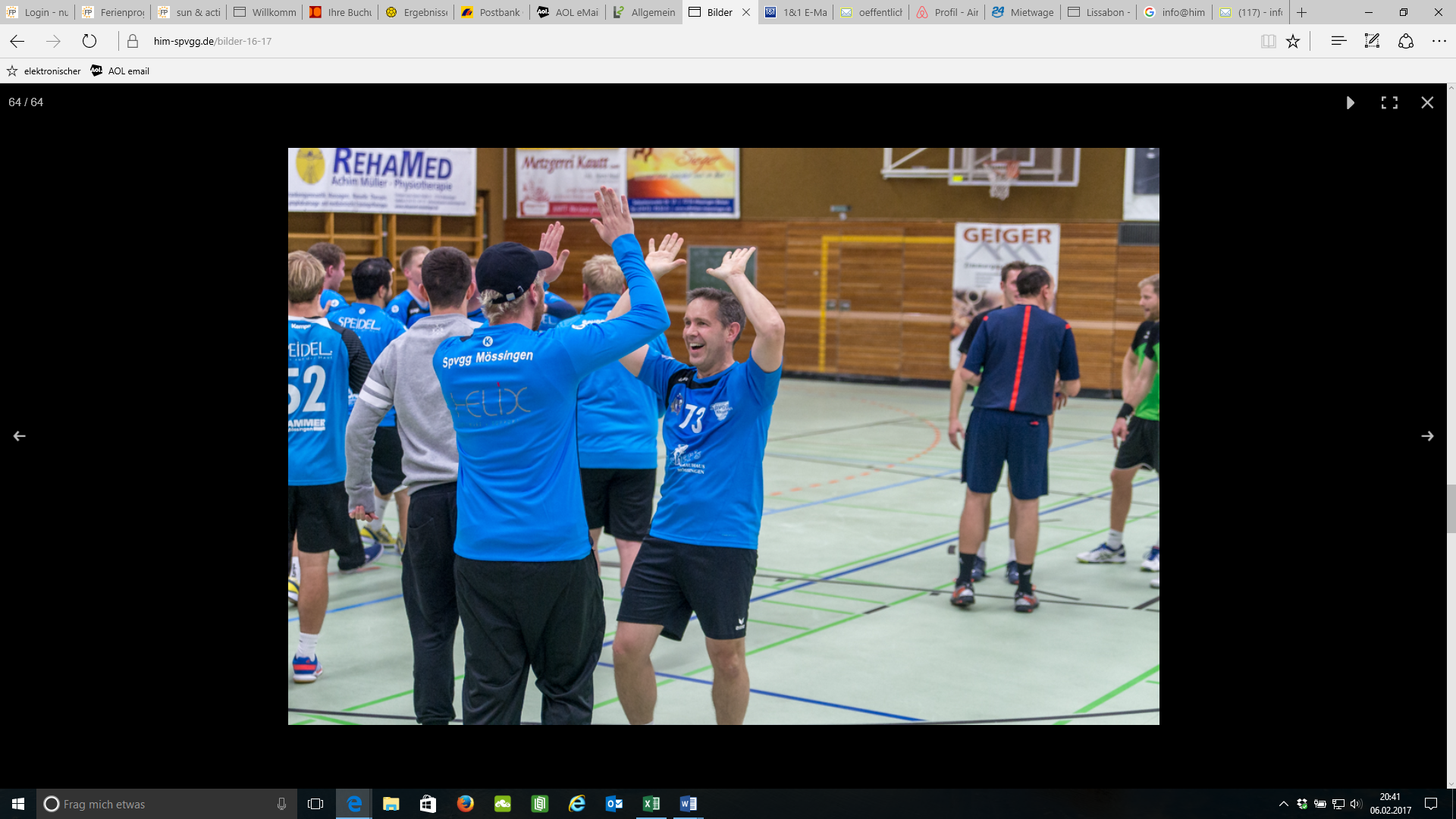                                                             So sehen Sieger ausAuswärtsspiele am Samstag 11.02.17Unsere männliche D2 darf ab 12:45 Uhr in Eningen unter Achalm antreten. Zunächst gegen den TV Großengstingen und ab 14:30 Uhr noch gegen den Gastgeber.Nach zuletzt knapper Niederlage gegen Ober-/Unterhausen geht es für die B-Mädels ab 15:30 Uhr in Renningen zur Sache. Da es hier nicht unbedingt um Siegerpunkte geht kann man die Gelegenheit sicherlich nutzen um neue Spielzüge auszuprobieren. Viel Spaß dabei!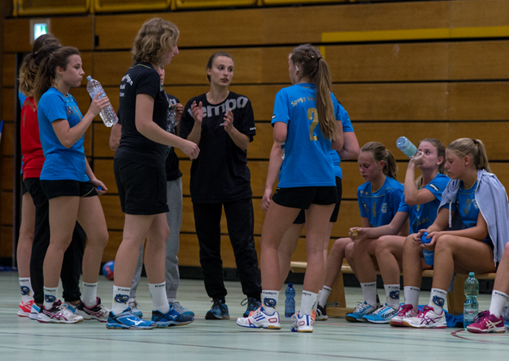 				                   Hört mal gut zuAuswärtsspiele am Sonntag 12.02.17Für die männliche D1 geht die Fahrt nach Böblingen/Sindelfingen wo es ab 12 Uhr sicherlich ein tolles Kräftemessen beider Teams geben wird. Die Jungs konnten Dank ihrer letzten beiden Siege und dem tollen Unentschieden gegen Herrenberg doch ordentlich an Selbstvertrauen zulegen.Die Landesligamänner waren nach dem Spiel gegen die SG Ober-/Unterhausen sichtlich zufrieden, da sie einen Gegner mal wieder richtig beherrschten. Mit 19:13 Punkten steht die Spvgg plötzlich wieder auf Platz 4 in der Tabelle und kann nun befreit aufspielen. Als nächster Gegner erwartet die Mössinger um 17 Uhr mit der SG H2Ku 2 wieder ein ganz junges Team, das in diesem Jahr schon zahlreiche tolle Spiele bestritten hat. Mit Harry Sommer hat Herrenberg einen recht ehrgeizigen Trainer, der seit 5-10 Jahren bei verschiedenen Vereinen in der Landesliga-Staffel tätig ist und sämtliche Teams aus dem Effeff kennt, so natürlich auch die Mössinger Crew. Das Hinspiel konnten die Steinlachtäler zuhause nur knapp mit 26:25 für sich entscheiden, da man sich in der zweiten Halbzeit sehr lange schwer tat gegen die aufopferungsvoll kämpfenden Gäste. Hier war letztendlich die glänzende Torwartleistung von Friedi Gückel mitentscheidend. Ein ganz besonderes Aufeinandertreffen wird es in Herrenberg sicherlich für die beiden Mössinger Spieler Gerrit und Jakob Jung. Sie durchliefen sämtliche Jugendmannschaften der SG H2Ku und lange Jahre war die altehrwürdige Markweghalle ihr handballerisches Wohnzimmer. Inzwischen spielen die Brüder mit viel Freude und großem Engagement im Steinlachtal und laufen nun erstmals in der ehemaligen Heimat für Mössingen ein. Die Devise für das kommende Spiel lautet „es wird ein hartes Stück Arbeit bei der heimstarken SG, aber man wird alles versuchen, die Punkte nach Mössingen zu entführen“.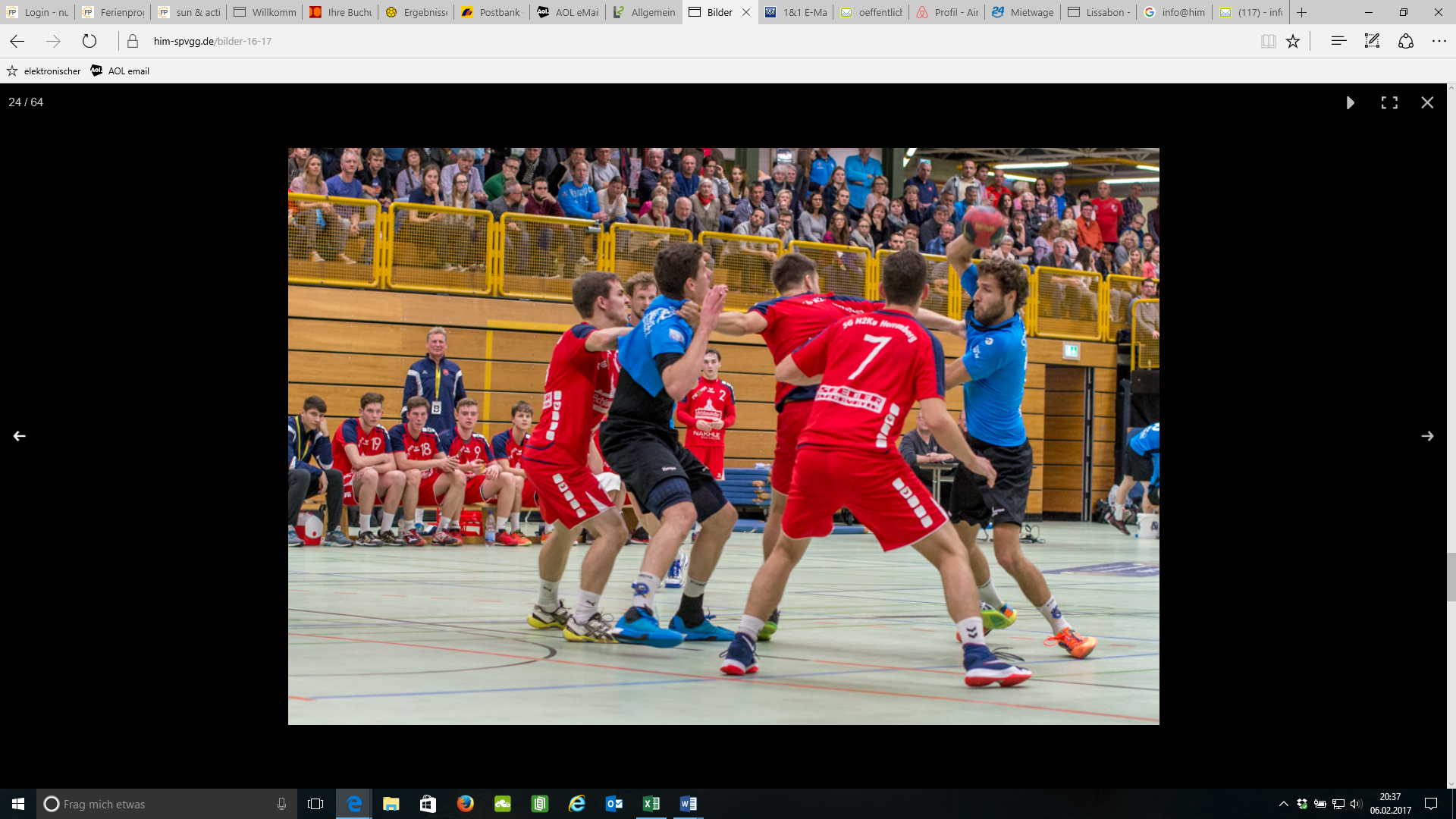 		                                     Schleich und Jung im Gerangel mit HerrenbergNach dem harten, aber erfolgreichen Heimspiel gegen den TSV Neuhausen wartet bereits das nächste Auswärtsspiel auf die Damen-1. Für sie geht es um 18 Uhr zum Derby gegen den TV Rottenburg. Einen Gegner, auf den man zuletzt im Pokal traf und dort eine Niederlage hinnehmen musste. Doch in der Hinrunde konnte man dieselben mit 33:15 souverän besiegen. Mit einem ungefährdeten 2. Tabellenplatz sowie 11 Siegen aus 13 Partien können die Steinlachtälerinnen hier jedoch selbstbewusst und locker aufspielen. Trainiert wird derzeit noch an der Abwehr, die noch nicht die Stärke der Hinrunde erreicht hat sowie an der Torgefahr aus der ersten und zweiten Welle. Eine erfreuliche Meldung in dieser Woche war, dass das Trainergespann Jürgen Ulmer und Sabine Wagner bereits frühzeitig ihre Trainerverträge verlängert haben und dem erfolgreichen Mössinger Damentraining längerfristig zur Verfügung stehen werden.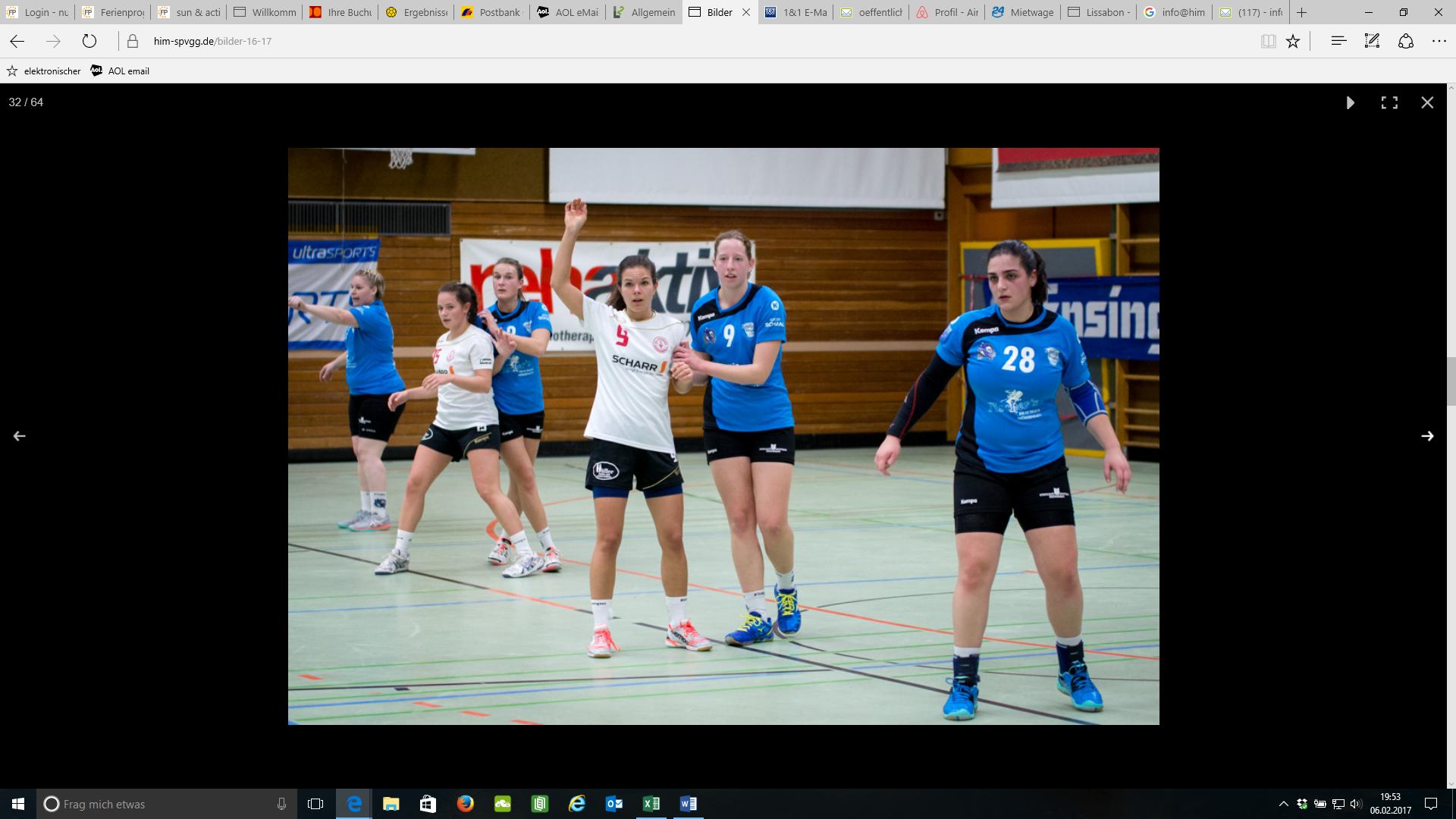 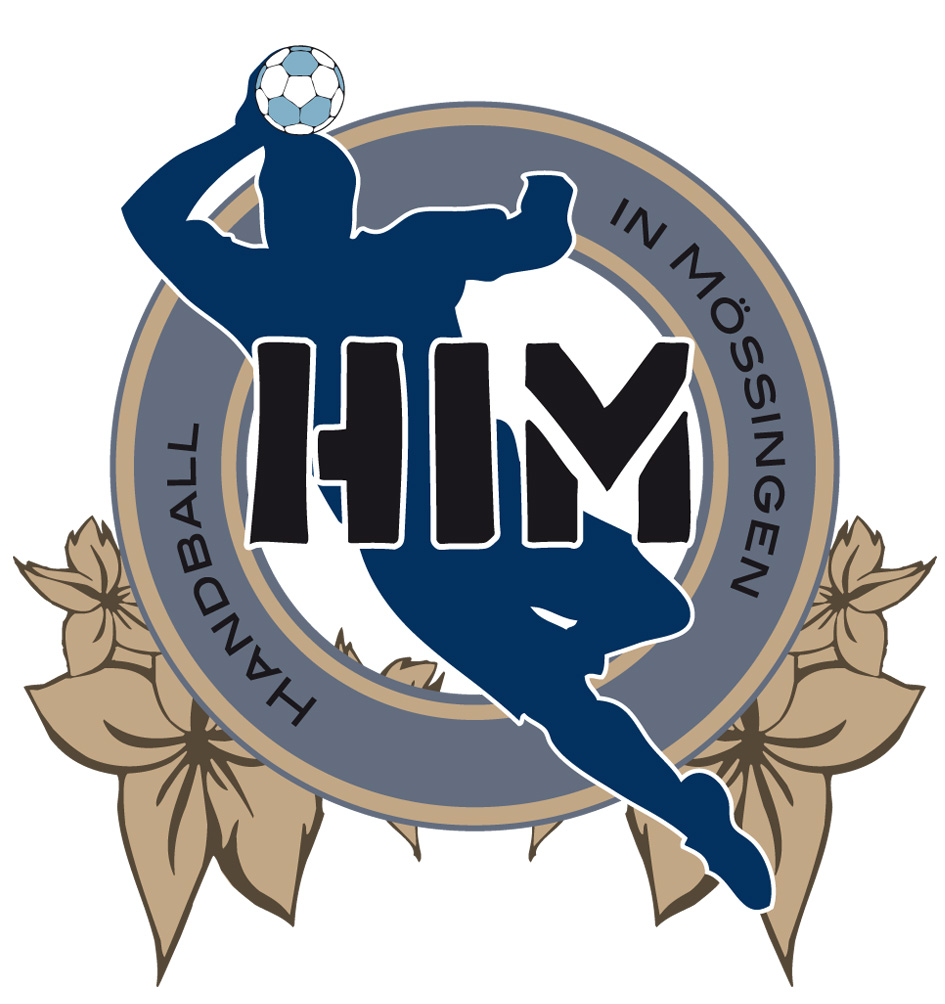 © Handballabteilung der Spvgg Mössingen,  http://www.him-spvgg.de, Fotos: W. Kreuscher.